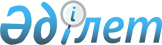 Қазақстан Республикасы Үкіметінің резервінен қаражат бөлу туралыҚазақстан Республикасы Үкіметінің 2010 жылғы 7 қыркүйектегі № 907 Қаулысы

      «2010 - 2012 жылдарға арналған республикалық бюджет туралы» Қазақстан Республикасының 2009 жылғы 7 желтоқсандағы Заңына, «Бюджеттің атқарылуы және оған кассалық қызмет көрсету ережесін бекіту туралы» Қазақстан Республикасы Үкіметінің 2009 жылғы 26 ақпандағы № 220 қаулысына сәйкес Қазақстан Республикасының ҮкіметіҚАУЛЫ ЕТЕДІ:



      1. Қазақстан Республикасы Қаржы министрлігіне осы қаулыға қосымшаға сәйкес сот актілерін орындау үшін 2010 жылға арналған республикалық бюджетте соттардың шешімдері бойынша міндеттемелерді орындауға көзделген Қазақстан Республикасы Үкіметінің резервінен 814801 (сегіз жүз он төрт мың сегіз жүз бір) теңге бөлінсін.



      2. Зиян келтірген мемлекеттік органдар заңнамада белгіленген тәртіппен Қазақстан Республикасы Үкіметінің резервінен оқшауландырылған қаражатты өтеу жөнінде шаралар қабылдасын.



      3. Осы қаулы қол қойылған күнінен бастап қолданысқа енгізіледі.      Қазақстан Республикасының

      Премьер-Министрі                                К. МәсімовҚазақстан Республикасы  

Үкіметінің      

2010 жылғы 7 қыркүйектегі

№ 907 қаулысына   

қосымша         

Орындауға жататын сот актілерінің тізбесі
					© 2012. Қазақстан Республикасы Әділет министрлігінің «Қазақстан Республикасының Заңнама және құқықтық ақпарат институты» ШЖҚ РМК
				Р/с

№Сот органының атауы және шешім шығарылған күнТалапкерМемлекет кірісіне мемлекеттік баж шегерілген сома (теңге)Талапкер пайдасына мемлекеттік баж (теңге)Мемлекет кірісіне мемлекеттік баж (теңге)1234561Қарағанды облысының Теміртау қалалық сотының 2007 жылғы 5 қазандағы шешімі, Қарағанды облыстық сотының қадағалау алқасының 2008 жылғы 16 маусымдағы қаулысы, Қарағанды облысының Теміртау қалалық сотының 2009 жылғы 25 тамыздағы ұйғарымыГ.К. Закиров2007 жылғы 1 қазаннан бастап 2007 жылғы 31 желтоқсанды қоса алғандағы кезеңге - 31 6982Қарағанды облысының Теміртау қалалық сотының 2009 жылғы 26 мамырдағы шешімі, Қарағанды облыстық сотының азаматтық істер жөніндегі алқасының 2009 жылғы 8 шілдедегі қаулысы, Қарағанды облысының Теміртау қалалық сотының 2009 жылғы 9 қазандағы шешімі, Қарағанды облыстық сотының азаматтық істер жөніндегі алқасының 2009 жылғы 9 желтоқсандағы қаулысы, Қарағанды облысының Теміртау қалалық сотының 2010 жылғы 28 мамырдағы ұйғарымыГ.К.Закиров2009 жылғы 1 шілдеден бастап 2010 жылғы 30 маусымды қоса алғандағы кезеңге - 147 8043Қарағанды облысының Теміртау қалалық сотының 2009 жылғы 26 мамырдағы шешімі, Қарағанды облыстық сотының азаматтық істер жөніндегі алқасының 2009 жылғы 8 шілдедегі қаулысы, Қарағанды облысының Теміртау қалалық сотының 2009 жылғы 9 қазандағы шешімі, Қарағанды облыстық сотының азаматтық істер жөніндегі алқасының 2009 жылғы 9 желтоқсандағы қаулысы, Қарағанды облысының Теміртау қалалық сотының 2010 жылғы 28 мамырдағы ұйғарымыГ.К. Закиров200 0004Маңғыстау облысы мамандандырылған ауданаралық экономикалық сотының 2005 жылғы 10 мамырдағы шешімі, Маңғыстау облыстық сотының азаматтық істер жөніндегі алқасының 2005 жылғы 7 шілдедегі қаулысы, Маңғыстау облыстық сотының қадағалау алқасының 2005 жылғы 7 қыркүйектегі қаулысы, Қазақстан Республикасы Жоғарғы Сотының қадағалау алқасының 2006 жылғы 24 мамырдағы қаулысы, Маңғыстау облысы мамандандырылған ауданаралық экономикалық сотының 2007 жылғы 3 сәуірдегі ұйғарымы, Маңғыстау облысы мамандандырылған экономикалық сотының 2009 жылғы 1 желтоқсандағы ұйғарымы«Қазвторчермет» акционерлік қоғам126 8105Астана қаласы Сарыарқа аудандық сотының 2009 жылғы 12 қазандағы шешімі, Астана қаласы сотының азаматтық істер жөніндегі алқасының 2009 жылғы 24 қарашадағы қаулысы, Қазақстан Республикасы Жоғарғы Сотының азаматтық және әкімшілік істер жөніндегі қадағалау сот алқасының 2010 жылғы 28 қаңтардағы қаулысыЕ.С. Иманқұлов7 9896Ақтөбе қаласы сотының 2010 жылғы 4 ақпандағы ұйғарымы, Ақтөбе қаласы сотының 2010 жылғы 16 ақпандағы ұйғарымы, Ақтөбе облыстық сотының апелляциялық сот алқасының 2010 жылғы 17 наурыздағы ұйғарымыТ.Т. Қарамырзиев184 2007Ақтөбе қаласы сотының 2010 жылғы 4 ақпандағы ұйғарымы, Ақтөбе қаласы сотының 2010 жылғы 16 ақпандағы ұйғарымы, Ақтөбе облыстық сотының апелляциялық сот алқасының 2010 жылғы 17 наурыздағы ұйғарымыТ.Т. Қарамырзиев116 300Жиыны:                                     680 002Жиыны:                                     680 002Жиыны:                                     680 002Жиыны:                                     680 002126 8107 989Жалпы сомасы:                              814 801Жалпы сомасы:                              814 801Жалпы сомасы:                              814 801Жалпы сомасы:                              814 801Жалпы сомасы:                              814 801Жалпы сомасы:                              814 801